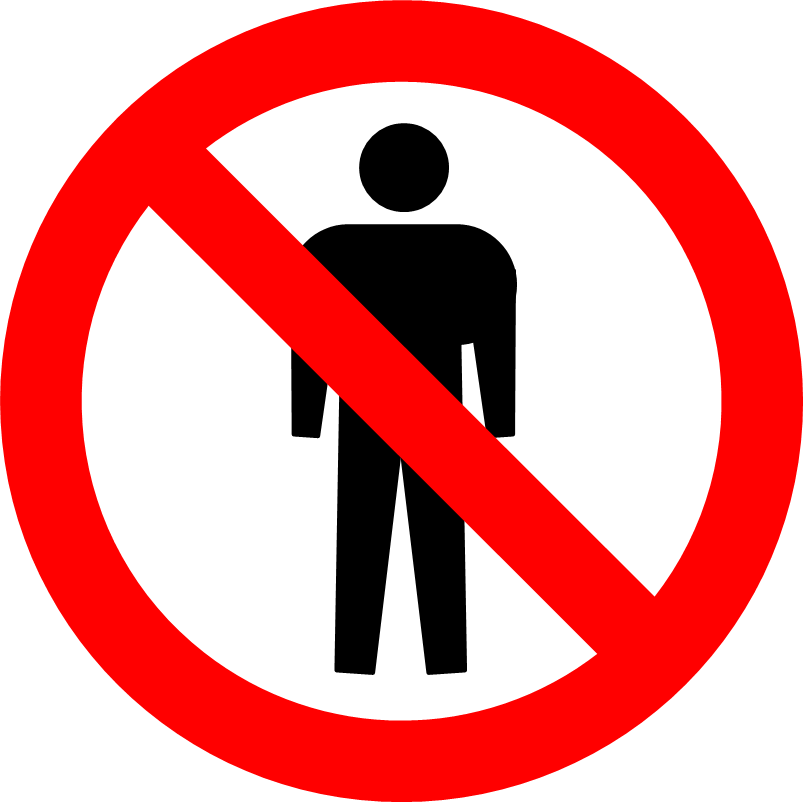 ロープの中は危険ですから絶対に入らないで下さい。